本校101學年度第2學期國中部週會—租稅教育宣導活動照片（102.4.10）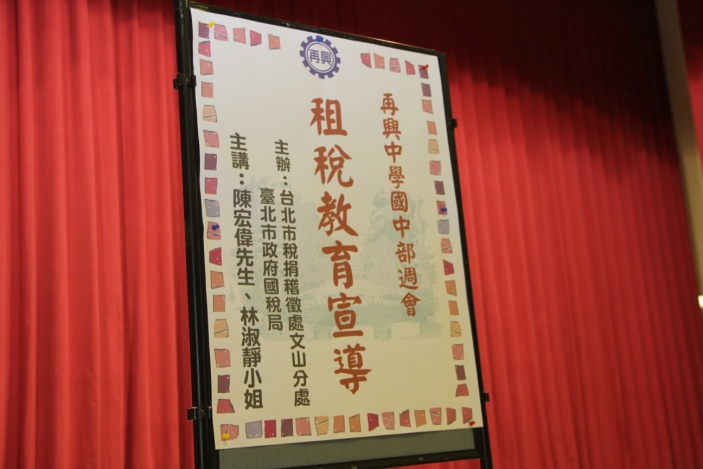 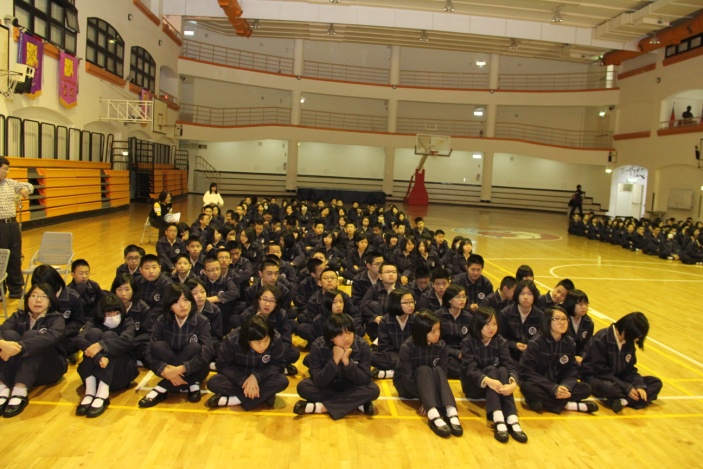 說明：說明：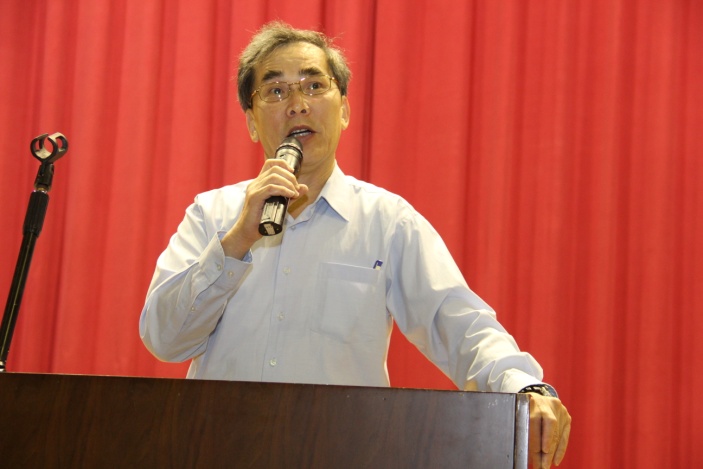 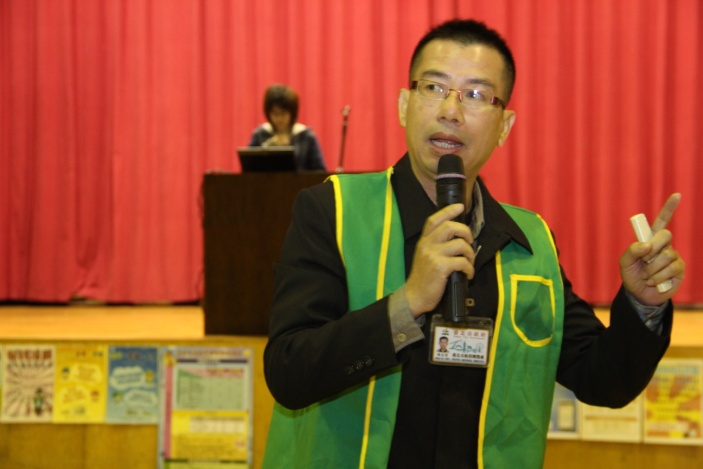 說明：說明：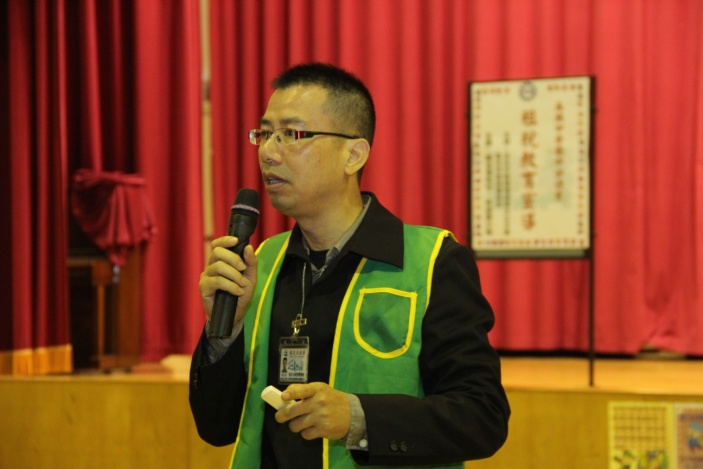 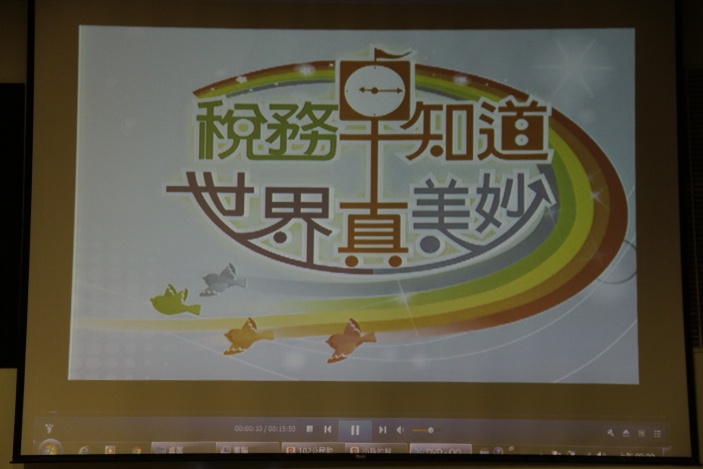 說明：說明：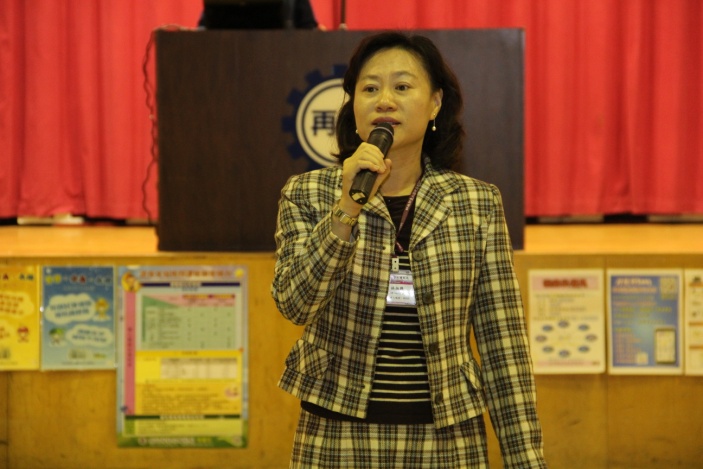 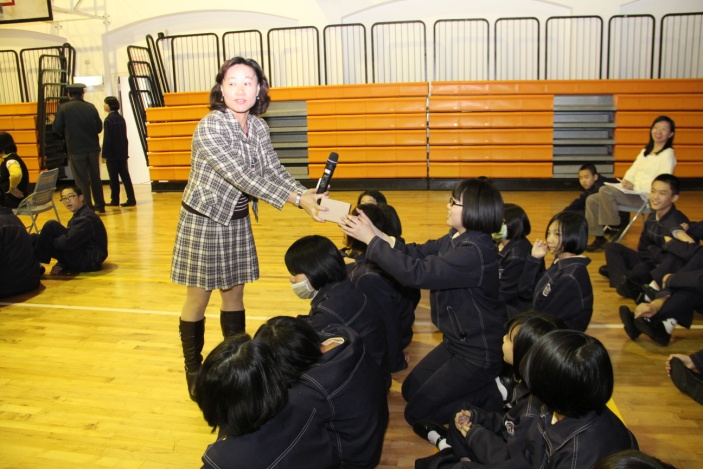 說明：說明：